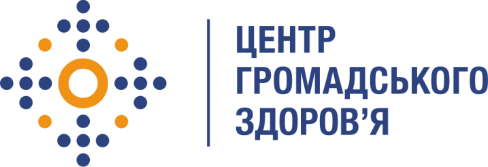 Державна установа 
«Центр громадського здоров’я Міністерства охорони здоров’я України» оголошує конкурс на відбір Графічного дизайнера Центру громадського здоров’я МОЗ України Назва позиції: Графічний дизайнер для розробки макета та дизайну Операційного посібника «Розробка та фінансування регіональних і місцевих програм громадського здоров’я»Інформація щодо установи:Головним завданням Державної установи «Центр громадського здоров’я Міністерства охорони здоров’я України» (далі – ЦГЗ) є діяльність у сфері громадського здоров’я. Центр виконує лікувально-профілактичні, науково-практичні та організаційно-методичні функції у сфері охорони здоров’я з метою забезпечення якості лікування хворих на cоціально-небезпечні захворювання, зокрема, ВІЛ/СНІД, туберкульоз, наркозалежність, вірусні гепатити тощо, попередження захворювань в контексті розбудови системи громадського здоров’я. Центр бере участь у розробці регуляторної політики і взаємодіє з іншими міністерствами, науково-дослідними установами, міжнародними установами та громадськими організаціями, що працюють в сфері громадського здоров’я та протидії соціально небезпечним захворюванням.Мета конкурсу: відбір консультанта Графічного дизайнера, який здійснить розробку макета та дизайн для друку Операційного посібника «Розробка та фінансування регіональних і місцевих програм громадського здоров’я»Основні обов'язки:Створення візуального образу (електронної версії) й розробка макету Операційного посібника «Розробка та фінансування регіональних і місцевих програм громадського здоров’я» українською мовою;Розробка дизайну Операційного посібника «Розробка та фінансування регіональних і місцевих програм громадського здоров’я» відповідно до фірмового стилю; Розробка не менше 10 інфографіків за розділами узгодженими з автором. Підготовка інформації для макету посібника в форматі doc. Макет має бути підготовленим до друку (PDF); Взаємодія з членами команди, які працюють над документом;Термін виконання робіт: листопад 2019 року Вимоги до професійної компетентності:Вища освіта;досвід роботи у сфері графічного дизайну та розробки макетів брошур від 1 року;впевнене володіння пакетами програм Adobe, MS Office;досвід роботи у сфері охорони здоров’я буде перевагою.Особисті якості:креативність, уважність до деталей, комунікабельність та проактивність;Резюме та приклади створених візуальних матеріалів мають бути надіслані електронною поштою на електронну адресу: vacancies@phc.org.ua. В темі листа, будь ласка, зазначте: «280-2019 Графічний дизайнер»Термін подання документів - 13 листопада 2019, реєстрація документів 
завершується о 18:00.За результатами відбору резюме успішні кандидати будуть запрошені до участі у співбесіді. У зв’язку з великою кількістю заявок, ми будемо контактувати лише з кандидатами, запрошеними на співбесіду. Умови завдання та контракту можуть бути докладніше обговорені під час співбесіди.Державна установа «Центр громадського здоров’я Міністерства охорони здоров’я України»  залишає за собою право повторно розмістити оголошення про вакансію, скасувати конкурс на заміщення вакансії, запропонувати посаду зі зміненими обов’язками чи з іншою тривалістю контракту.